LEGE nr. 26 din 4 martie 2013 pentru aprobarea Ordonanţei de urgenţă a Guvernului nr. 10/2011 privind abrogarea alin. (8) al art. 39 din Legea nr. 51/1995 pentru organizarea şi exercitarea profesiei de avocat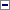 Parlamentul României adoptă prezenta lege.Articol unicSe aprobă Ordonanţa de urgenţă a Guvernului nr. 10 din 9 februarie 2011 privind abrogarea alin. (8) al art. 39 din Legea nr. 51/1995 pentru organizarea şi exercitarea profesiei de avocat, publicată în Monitorul Oficial al României, Partea I, nr. 113 din 14 februarie 2011.-****-Această lege a fost adoptată de Parlamentul României cu respectarea prevederilor art. 75 şi ale art. 76 alin. (1) din Constituţia României, republicată.Publicat în Monitorul Oficial cu numărul 126 din data de 7 martie 2013PREŞEDINTELE CAMEREI DEPUTAŢILORVALERIU-ŞTEFAN ZGONEAPREŞEDINTELE SENATULUIGEORGE-CRIN LAURENŢIU ANTONESCU